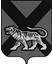 ТЕРРИТОРИАЛЬНАЯ ИЗБИРАТЕЛЬНАЯ КОМИССИЯ ПАРТИЗАНСКОГО РАЙОНАРЕШЕНИЕс. Владимиро-АлександровскоеОб обучении членов участковых избирательных комиссий и лиц,  зачисленных в резерв составов участковых избирательных комиссий Партизанского муниципального района в рамках подготовки   и проведению выборов  в единый день голосования   14 сентября 2014 года Руководствуясь статьей 26 Федерального закона «Об основных гарантиях избирательных прав и права на участие в референдуме граждан Российской Федерации», на основании постановления Центральной избирательной комиссии Российской Федерации от 11 июня 2014 года №235/1485-6 «О Комплексе мероприятий Центральной избирательной комиссии Российской Федерации по подготовке и проведению выборов в субъектах Российской Федерации в единый день голосования 14 сентября 2014 года»  территориальная избирательная комиссия Партизанского района  РЕШИЛА:1. Утвердить план обучения членов участковых избирательных комиссий и лиц, зачисленных в резерв составов участковых избирательных комиссий Партизанского муниципального района в рамках   подготовки  к  единому дню голосования 14 сентября 2014 года (прилагается).2. Возложить контроль за выполнением плана обучения членов участковых избирательных комиссий и лиц, зачисленных в резерв составов участковых избирательных комиссий Партизанского муниципального района в рамках   подготовки  к  единому дню голосования 14 сентября 2014 года на секретаря территориальной избирательной комиссии Т. И. Мамонову.от  29.07.2014 г.                               №319/82-3    Председатель комиссииЖ.А. Запорощенко    Секретарь комиссииТ.И. Мамонова   